MUNSTER FIRE DEPARTMENT DISBURSEMENTS COVERING PERIOD FROM February 13 - March 18, 2021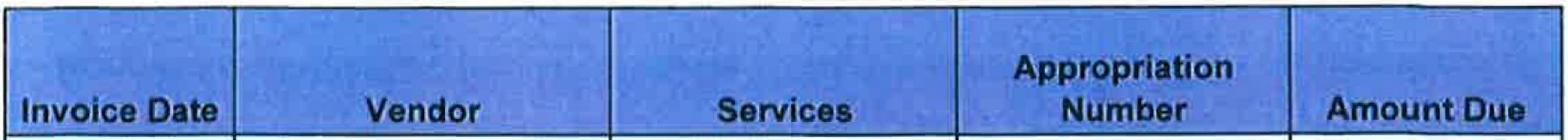 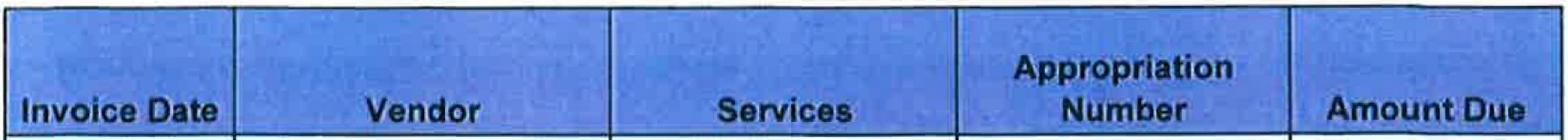 2n121Auto ValueBattery for #2202101-23001-62302	$163.99Shower rods, curtains,101-23001-629002/5/21Menardssalt block, hooks414-9152117-54202	$131.762/17/21Mark HajdukPhone screen repair101-23201-63105	$80.002/12/21Auto ValueEdge Trim #2223101-23001-62302	$48.792/20/21Gus Bock8 Shovels101-23001-62900	$150.922/16/21Witmer Public Safety4 gear bags402-23201-62900	$218.95Radio Maintenance-3/1/21Miner ElectronicsApril101-23202-63601	$65.002/25/21Mann Made PlumbingPlumbing work @ St.1 & 2101-23201-63105	$431.003/2/21State ChemicalTruck Wash101-23001-62900	$138.86Parts for air2/13/21Milne Supplycompressor101-23001-62 302	$41.75